27.05.2020Temat: Jaką funkcję pełni w zdaniu okolicznik? Poznajemy ostatnia 5. część zdania. Obejrzyjcie film. https://www.youtube.com/watch?v=FSwWwn8nFbkWklej do zeszytu lub przerysuj poniższy rysunek jako notatkę.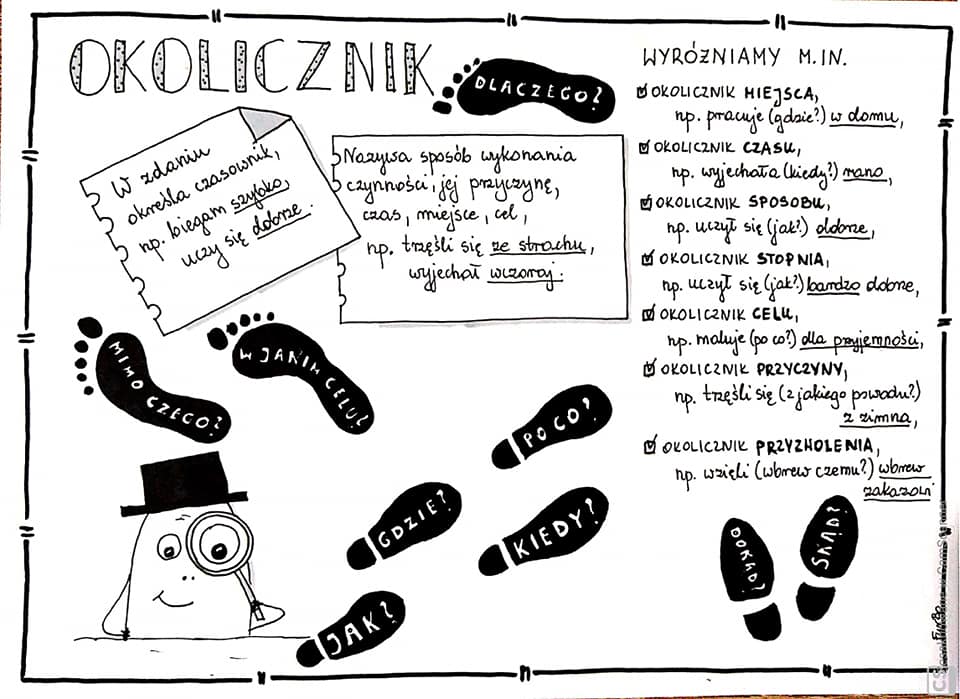 Wiadomości na temat okolicznika znajdziecie też w podręczniku na stronie 277 – nowa wiadomość.W zeszycie zróbcie zad. 9 i 10 strona 277 z podręcznika  oraz ćwiczenia 6 – 10 strony 54 – 55 w zeszycie ćwiczeń.  